Об утверждении муниципальной             программы «Закрепление медицинских кадров в Соль-Илецком городском округе и обеспечение их жильем»В соответствии Федеральным законом от 06.10.2003 №131-ФЗ «Об общих принципах организации местного самоуправления в Российской Федерации», статьей 179 Бюджетного кодекса Российской Федерации, законом Оренбургской области от 29.10.2015 №3388/969-V-ОЗ «О создании органами местного самоуправления Оренбургской области условий для оказания медицинской помощи населению в соответствии с территориальной программой государственных гарантий бесплатного оказания гражданам медицинской помощи», постановлением Правительства Оренбургской области от 29.12.2018 №911-п «Об утверждении территориальной программы государственных гарантий бесплатного оказания гражданам на территории Оренбургской области медицинской помощи на 2019 год и на плановый период 2020 и 2021 годов», Уставом  муниципального образования Соль-Илецкий городской округ, постановлениями администрации Соль-Илецкого городского округа от 26.01.2016 № 56-п «Об утверждении порядка разработки, реализации и оценки эффективности муниципальных программ муниципального образования Соль-Илецкий городской округ», от 16.09.2019 № 1922-п «Об утверждении перечня муниципальных программ муниципального образования Соль-Илецкий городской округ» постановляю:Утвердить муниципальную программу «Закрепление медицинских кадров в Соль-Илецком городском округе и обеспечение их жильем» согласно приложению.Признать утратившими силу с 01.01.2020 года:2.1. постановление администрации муниципального образования Соль-Илецкий городской округ от 28.03.2016 №819а «Об утверждении муниципальной программы «Закрепление медицинских кадров в Соль-Илецком городском округе и обеспечение их жильем на 2016-2017 годы»;2.2. постановление администрации муниципального образования Соль-Илецкий городской округ от 22.12.2016 №3881-п «О внесении изменений в постановление администрации Соль-Илецкого городского округа от 28.03.2016 года №819а-п «Об утверждении муниципальной программы «Закрепление медицинских кадров в Соль-Илецком городском округе и обеспечение их жильем на 2016-2017 годы»;2.3. постановление администрации муниципального образования Соль-Илецкий городской округ от 31.03.2017 №937-п «О внесении изменений в постановление администрации Соль-Илецкого городского округа от 28.03.2016 года №819а-п»;2.4. постановление администрации муниципального образования Соль-Илецкий городской округ от 30.03.2018 №715-п «О внесении изменений в постановление администрации Соль-Илецкого городского округа от 28.03.2016 года №819а-п «Об утверждении муниципальной программы «Закрепление медицинских кадров в Соль-Илецком городском округе и обеспечение их жильем на 2016-2019 годы»;2.5. постановление администрации муниципального образования Соль-Илецкий городской округ от 11.07.2018 №1532-п «О внесении изменений в постановление администрации Соль-Илецкого городского округа от 28.03.2016 года №819а-п «Об утверждении муниципальной программы «Закрепление медицинских кадров в Соль-Илецком городском округе и обеспечение их жильем на 2016-2019 годы».Контроль за исполнением настоящего постановления возложить на заместителя главы администрации Соль-Илецкого городского округа по социальным вопросам.Постановление вступает в силу после его официального опубликования (обнародования) и распространяется на правоотношения, возникшие с 01.01.2020 года.Глава муниципального образованияСоль-Илецкий городской округ                                                             А.А.КузьминВерно:Ведущий специалист организационного отдела                              Е.В.ТелушкинаРазослано: в прокуратуру Соль-Илецкого района, организационный отдел, отдел по жилищным и социальным вопросам, финансовое управление, комитету экономического анализа и прогнозирования, МКУ «Централизованная бухгалтерия МО Соль-Илецкий городской округ»                                                                       Приложение                                                                       к постановлению администрации                                                                       Соль-Илецкого городского округа                                                                       от 29.11.2019 №2486-пМуниципальная программа«Закрепление медицинских кадров в Соль-Илецком городскомокруге и обеспечение их жильем»Паспорт программы1. Общая характеристика сферы реализации программыДальнейшее совершенствование муниципальной политики в сфере здравоохранения, направленной на сохранение и укрепление здоровья населения, увеличение продолжительности жизни, является одним из приоритетных направлений социально-экономического развития Соль-Илецкого городского округа. Уровень качества системы здравоохранения зависит от многих факторов: состояния материально-технической базы, финансово-экономических условий функционирования учреждений здравоохранения, однако в первую очередь определяется уровнем укомплектованности, профессиональной подготовки и квалификации специалистов. В городском округе значительные средства выделяются на улучшение материально-технической базы учреждений здравоохранения, активно внедряются новые технологии, имеется позитивная динамика демографических показателей.При этом серьезное негативное влияние на деятельность в сфере здравоохранения оказывают растущий дефицит медицинских работников и снижение укомплектованности ими учреждений здравоохранения. Это уже сейчас приводит к снижению доступности и качества оказания бесплатной медицинской помощи, особенно в сельской местности, а также невозможности выполнения стандартов медицинской помощи и порядков оказания медицинской помощи.С учетом изменившегося законодательства Российской Федерации, стабилизации социально-экономической ситуации, в связи с реализацией приоритетного национального проекта в сфере здравоохранения назрела необходимость радикального обновления системы здравоохранения округа. Реализуемые в сфере здравоохранения городского округа мероприятия позволили привлечь и закрепить в учреждениях здравоохранения медицинских работников, но кардинально решить кадровую проблему не удалось.Программно-целевой метод позволит привлечь для реализации мероприятий программы средства местного бюджета и внебюджетные средства, более эффективно использовать финансовые ресурсы, сконцентрировав их на решение обозначенных задач, а также обеспечить взаимосвязь между проводимыми мероприятиями и результатами их выполнения. Применение программно-целевого метода в решении поставленных программой задач сопряжено с определенными рисками. Так, в процессе реализации программы возможны отклонения в достижении результатов из-за финансово-экономических изменений на рынке жилья.2. Приоритеты муниципальной политикив сфере реализации Программы Разработанная Программа соответствует стратегии социально-экономического развития муниципального образования Соль-Илецкий городской округв части повышения эффективности системы здравоохранения городского округа.Программа будет направлена на решение проблемы недостаточной укомплектованности медицинскими работниками учреждений здравоохранения.Цель программы -создание условий для оказания медицинской помощи населению на территории городского округа. Для достижения этой цели необходимо решить следующие задачи:- создание условий для привлечения и закрепления квалифицированных кадров врачей-специалистов в соответствии с потребностями учреждений здравоохранения (далее – врачей-специалистов);- обеспечение учреждений здравоохранения высококвалифицированными врачебными медицинскими кадрами;Основным принципом реализации программы являетсядобровольность участия в программе.Срок реализации программы: 2020-2024 годы.3. Показатели (индикаторы) муниципальной программыПоказатели (индикаторы) Программы: количество врачей–специалистов,включенных в состав участников программы, количество врачей-специалистов, которым предоставлена компенсация затрат по частичной оплате найма жилого помещения,с разбивкой по годам реализации Программы представлены в приложении 1к настоящей Программе.Реализация Программы в 2020-2024 годах позволит:- закрепить квалифицированные кадры врачей-специалистов в учреждениях здравоохранения;- увеличить укомплектованность учреждений здравоохранения врачебными кадрами;- повысить качество и доступность оказания медицинской помощи населению.4.  Основные мероприятия и механизм реализации программыПрограмма реализуется путем проведения следующих основных мероприятий (приложение 2):- учет врачей-специалистов, включенных в состав участников программы;- предоставление врачам-специалистам компенсации затрат по частичной оплате найма жилого помещения.Механизм реализации программы направлен на оказание поддержки врачам-специалистам в улучшении жилищных условий путем предоставления врачам-специалистам компенсаций затрат по частичной оплате найма жилого помещения.Меры социальной поддержки за счет средств местного бюджета предоставляются врачам-специалистам, состоящим в трудовых отношениях с ГБУЗ «Городская больница» г.Соль-Илецка (далее – ГБУЗ «ГБ» г.Соль-Илецка»). На основании ходатайства ГБУЗ «ГБ» г.Соль-Илецка администрация муниципального образования Соль-Илецкий городской округ принимает решение о предоставлении врачам-специалистам компенсации затрат по частичной оплате найма жилого помещения (в размере четырех тысяч рублей в  месяц).Решение о предоставлении врачам-специалистам компенсации затрат по частичной оплате найма жилого помещения принимается на календарный год и оформляется в виде соглашения, заключаемого администрацией муниципального образования Соль-Илецкийгородской округ и врачом.К ходатайству ГБУЗ «ГБ» г.Соль-Илецкаврачом-специалистом прилагаются:- копии документов, удостоверяющих личность участника программы и членов его семьи (паспорт или иной документ, его заменяющий);- надлежаще заверенные копии документов, подтверждающих наличие трудовых отношений с ГБУЗ «ГБ» г.Соль-Илецка(трудовая книжка, приказ о приеме на работу);- копии документов, подтверждающих семейные отношения участника программы (свидетельство о заключении брака, свидетельство о расторжении брака, свидетельство о рождении ребенка (детей);- документы, подтверждающие право пользования жилым помещением, занимаемым участником программы и членами его семьи; - выписка из домовой книги или финансово-лицевого счета, поквартирная карточка (в случае регистрации в снимаемом жилом помещении).5. Ресурсное обеспечение реализации муниципальной ПрограммыОбъем средств бюджета городского округа, предусмотренных на реализацию Программы, составляет 480 тысяч рублей (приложение 3):в том числе по годам: 2020 год – 96 тысяч рублей,                                      2021 год – 96 тысяч рублей,                                      2022 год – 96 тысяч рублей,                                      2023 год – 96 тысяч рублей,                                      2024 год – 96 тысяч рублей.Источником финансирования Программы являются средства бюджета городского округа.Организация управления реализацией и контроля за ходом исполнения Программы осуществляется администрацией городского округа (отдел по жилищным и социальным вопросам).Отдел по жилищным и социальным вопросам организует размещение на официальном сайте в сети Интернет текста Программы, утвержденной в установленном порядке, информации о ходе ее реализации.Отдел по жилищным и социальным вопросамежегодно предоставляет: - информацию о ходе реализации Программы главе городского округа;- отчет по установленной форме о реализации Программы за отчетный период в финансовое управление администрации городского округа в установленные сроки.По завершении очередного этапа реализации Программы проводится оценка эффективности программы согласно методике оценки результативности исполнения Программы и расходов бюджета городского округа при помощи индикаторов результативности.Контроль за целевым использованием бюджетных средств в соответствии с действующим законодательством осуществляет администрация Соль-Илецкого городского округа и органы, осуществляющие внутренний и внешний финансовый контроль.                                                                                                                                                                                                                             Приложение 1 Сведенияо показателях (индикаторах) муниципальной программы,«Закрепление медицинских кадров в Соль-Илецком городском округе и обеспечение их жильем»                                                                                                                                                                                                                              Приложение 2ПЕРЕЧЕНЬосновных мероприятий муниципальной программы«Закрепление медицинских кадров в Соль-Илецком городском округе и обеспечение их жильем»                                                                Приложение 3Ресурсное обеспечение реализации муниципальной программы «Закрепление медицинских кадров в Соль-Илецком городском округе и обеспечение их жильем»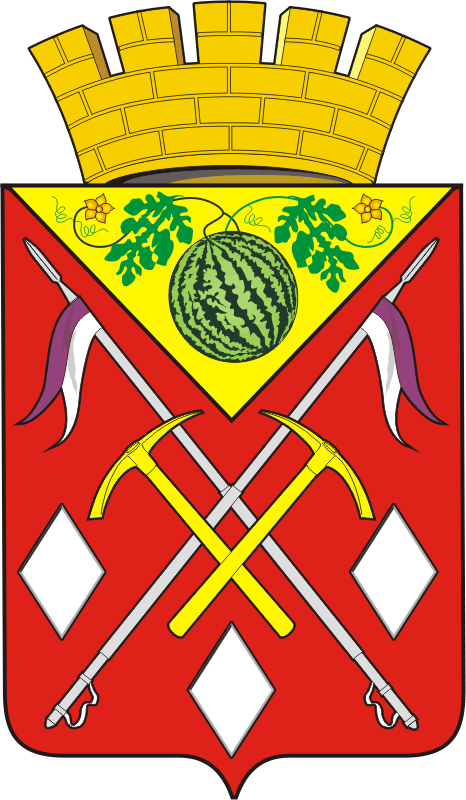 АДМИНИСТРАЦИЯМУНИЦИПАЛЬНОГООБРАЗОВАНИЯСОЛЬ-ИЛЕЦКИЙГОРОДСКОЙ ОКРУГОРЕНБУРГСКОЙ ОБЛАСТИПОСТАНОВЛЕНИЕ29.11.2019 № 2486-пОтветственный исполнитель программы- отдел по жилищным и социальным вопросам администрации муниципального образования Соль-Илецкий городской округСоисполнители программы- отсутствуютУчастники программы- администрация муниципального образования Соль-Илецкий городской округПодпрограммы программы- отсутствуютЦель программы- создание условий для оказания медицинской помощи населению на территории городского округаЗадачи программы - создание условий для привлечения и закрепления квалифицированных кадров врачей-специалистов в соответствии с потребностями учреждений здравоохранения;- обеспечение учреждений здравоохранения высококвалифицированными врачебными медицинскими кадрамиПоказатели (индикаторы) программы- количество  врачей-специалистов, включенных в состав участников программы;-количество врачей-специалистов,которым предоставлена компенсация затрат по частичной оплате найма жилого помещенияСрок и этапы реализации программы-2020-2024 годы:1 этап – 2020 год;2 этап – 2021 год,3 этап – 2022 год,4 этап – 2023 год,5 этап – 2024 годОбъем бюджетных ассигнований программыБюджет городского округа, всего: 480 тысяч рублей,в том числе:   2020 год – 96 тысяч рублей,2021 год - 96 тысячрублей,2022 год - 96 тысяч рублей,2023 год - 96 тысяч рублей,2024 год - 96 тысяч рублей                        Ожидаемые результаты реализации программы закрепление квалифицированных кадров врачей-специалистов в учреждениях здравоохранения; увеличение укомплектованности учреждений здравоохранения врачебными кадрами;повышение качества и доступности оказания медицинской помощи населению N п/пНаименование показателя (индикатора)Единица измеренияЗначение показателя (индикатора)Значение показателя (индикатора)Значение показателя (индикатора)Значение показателя (индикатора)Значение показателя (индикатора)Значение показателя (индикатора)N п/пНаименование показателя (индикатора)Единица измерения2019 год2020 год2021 год2022 год2023 год2024 годМуниципальная программаМуниципальная программаМуниципальная программаМуниципальная программаМуниципальная программаМуниципальная программаМуниципальная программаМуниципальная программаМуниципальная программаОсновное мероприятие 1.Основное мероприятие 1.Основное мероприятие 1.Основное мероприятие 1.Основное мероприятие 1.Основное мероприятие 1.Основное мероприятие 1.Основное мероприятие 1.Основное мероприятие 1..1Количество  врачей-специалистов, включенных в состав участников программычеловек222222Основное мероприятие 2.Основное мероприятие 2.Основное мероприятие 2.Основное мероприятие 2.Основное мероприятие 2.Основное мероприятие 2.Основное мероприятие 2.Основное мероприятие 2.Основное мероприятие 2..2Количество врачей-специалистов, которым предоставлена компенсация затрат по частичной оплате найма жилого помещениячеловек222222N п/пНомер и наименование основного мероприятияОтветственный исполнительСрокСрокОжидаемый конечный результат (краткое описание)Последствия нереализации основного мероприятияСвязь с показателями (индикаторами) муниципальной программы N п/пНомер и наименование основного мероприятияОтветственный исполнительначала реализацииокончания реализацииОжидаемый конечный результат (краткое описание)Последствия нереализации основного мероприятияСвязь с показателями (индикаторами) муниципальной программы 11Основное мероприятие 1.учет врачей-специалистов,включенных в состав участников программыотдел по жилищным и социальным вопросам администрации Соль-Илецкого городского округа2020 год2024 годзакрепление квалифицированных кадров врачей-специалистов в учреждениях здравоохранения; увеличение укомплектованности учреждений здравоохранения врачебными кадрами;повышение качества и доступности оказания медицинской помощи населениюНедостаточная обеспеченность учреждений здравоохранения квалифицированными кадрамиКоличество  врачей-специалистов, включенных в состав участников программы42Основное мероприятие 2.предоставление компенсация затрат по частичной оплате найма жилого помещенияотдел по жилищным и социальным вопросам администрации Соль-Илецкого городского округа2020 год2024 годзакрепление квалифицированных кадров врачей-специалистов в учреждениях здравоохранения; увеличение укомплектованности учреждений здравоохранения врачебными кадрами;повышение качества и доступности оказания медицинской помощи населениюНедостаточная обеспеченность учреждений здравоохранения квалифицированными кадрамиКоличество врачей-специалистов, которым предоставлена компенсация затрат по частичной оплате найма жилого помещения№
п/пНаименование 
 мероприятия  Наименование расходовГлавный распорядитель бюджетных средств (ответственный
исполнитель)
  Источники   
финансированияОбъем финансирования (тыс.руб.)Объем финансирования (тыс.руб.)Объем финансирования (тыс.руб.)Объем финансирования (тыс.руб.)Объем финансирования (тыс.руб.)Объем финансирования (тыс.руб.)Ожидаемые результаты к 01.01.2025 году№
п/пНаименование 
 мероприятия  Наименование расходовГлавный распорядитель бюджетных средств (ответственный
исполнитель)
  Источники   
финансированияВсего за 2020-2024 годыВ том числе по годам:В том числе по годам:В том числе по годам:В том числе по годам:В том числе по годам:Ожидаемые результаты к 01.01.2025 году№
п/пНаименование 
 мероприятия  Наименование расходовГлавный распорядитель бюджетных средств (ответственный
исполнитель)
  Источники   
финансированияВсего за 2020-2024 годы20202021 20222023 2024Ожидаемые результаты к 01.01.2025 году1.Основное мероприятие 2: предоставление компенсации  врачам-специалистам затрат по частичной оплате найма жилого помещенияадминистрация МО Соль-Илецкий городской округ (отдел по жилищным и социальным вопросам)бюджет городского округа4809696969696закрепление квалифицированных кадров врачей-специалистов в учреждениях здравоохранения; увеличение укомплектованности учреждений здравоохранения врачебными кадрами;повышение качества и доступности оказания медицинской помощи населению